Események, liturgikus programokEseménynaptár05.30. 18.30 A szent Jobb felmagasztalása – kisbúcsú05.31. 9.30 baba-mama kör 06.05. Pünkösd ünnepe 06.06. Karizmák ünnepe Máriaremetén 06.07. 9.30 baba-mama kör06.14. 9.30 Baba-mama kör06.18. Papszentelés Esztergomban06.19. Úrnapja06.21. 9.30 Baba-mama kör A hét ünnepeiHétfő: Szent Jobb felmagasztalása Szerda: Szent Jusztin vértanú Csütörtök: Szent Marcellinusz és szent Péter vértanúk Péntek: Lwanga szent Károly és társai, vértanúkSzentmisék, liturgikus templomi események  Vasárnap: 8.45 + Árpád                    10.00 élő édesanyáért                     18.30 + Gábor   Hétfő:        18.30 Egyházközségünkért   Kedd:         15.00 + Mária temetési mise                     18.30 + Viktória Szerda:       7.00 Rozslay családért   Csütörtök:  18.30 + Petrányi István temetés után  péntek:      18.30  + szülők, élő családtagok   Szombat:   18.30 + Béla Temetések: 05.31. 15.00 Templom Kiss Józsefné Mária                       06.03. 11.15 Rákospalota Lengyel Istvánné Keresztelő:  05.29. 11.00 Jáksics Zoé                             06.05. 11.00 Rizmajer Júlia HirdetésekMinden csütörtökön, a szentmise után fél órás szentségimádást tartunk. Ezt követően 22 óráig virrasztásra van lehetőség. Hétfőn 17 órára a felsősöket várjuk, a plébániára Május 30-án a Szent Jobb felmagasztalását ünnepeljük. Az ünnepi szentmisét 18.30-kor kezdjük, amelyre meghívtam a korábban itt szolgáló atyákat. Június 6-án, Pünkösdhétfőn, megrendezésre kerül a hagyományos Egyházmegyei Nap a Máriaremetén, a kegytemplom kertjében. 10 órától plébániák, különféle közösségek bemutatkozás lesz a területen elhelyezett sátrakban. Ez alatt a szabadtéri oltárnál beszélgetések, tanúságtételek hangzanak el. 14 órakor Erdő Péter bíboros atyával lesz egy beszélgetés. 15 órakor szentmise zárja a napot. Mindenkit szeretettel hívunk! Június 19-én, Úrnapján, délelőtt csak egy szentmise lesz 9 órakor. Ezt követi az úrnapi körmenet. Az esti mise a szokott módon meg lesz tartva. (18.30) Nyári táborainkról tájékoztatás található a honlapon: rakosfalvaplebania.huJúnius 20-24. Napközis táborJúnius 27-július 1. MesetáborAugusztus 9-13. Családos tábor Gondolatok a mai naphozAz égi haza felé tartvaA felnőtté váló ember, a hivatására, munkájára felkészült felnőtt elindul az élet útján. A készület idején számos dolgot megtapasztalt, megtanult. Ezek segítik őt az úton, amelyen járni akar. A tanítványok Jézus mellett megéltek sok mindent. Látták és hallották őt. A mennybemenetel kicsit ez a felnőtté válás, felvértezve tapasztalatokkal, tanítással készek elindulni a világba, hirdetni az örömhírt. Ugyanakkor azt is megtapasztalják, hogy Jézus titokzatos módon velük marad. Ezt majd a Szentlélek erejével fedezik fel teljes mértékben. Idén is átéltük a húsvét örömét. Az ünnep feltöltött minket. Tekintetünk a mennyei haza felé irányul, ugyanakkor látjuk a körülöttünk lévő világot, melybe küldetést kaptunk. Kérjük a Lélek erejét, hogy segítsen minket a mindennapi életben! Vegyük számba, mi mindennel töltődtünk fel hitünkkel kapcsolatban? Mennyire élő bennem a Jézus esemény? Van-e bennem vágy, továbbadni mindazt, amit megtapasztaltam, megismertem? Jézus mennybemenetele azt a biztos pontot adja meg, amely átsegít életem minden viharán. Az odaátról sugárzó öröm és remény megerősít a mindennapi életemben. Fogalmazzuk meg ma bátran, mi a reményünk!  Fülöp Ákos plébánosA rákosfalvai plébánia hírlevele belső használatra.Számlaszámunk: CIB bankműködés (egyházi adó): 11100104-19819019- 36000001Felelős kiadó Fülöp Ákos plébános„hogy életünk legyen és bőségben legyen”Urunk mennybemenetele                       2022. május 29.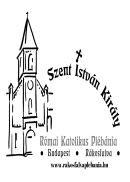 Ahova a Fő eljutott dicsőségben, oda kapott meghívást az egész test reménységben.Rákosfalvai Szent István Király Plébánia1144 Budapest, Álmos vezér tér 1. : 363-5976Honlap: rakosfalvaplebania.huEmail: iroda@rakosfalvaplebania.huLevelezőlista: rakosfalva@groups.ioPlébános: Fülöp ÁkosSzentmisék:  vasárnap:   8.45; 10.00; 18.30hétköznap: hétfő, szerda 7.00,                      kedd, csütörtök, péntek, szombat 18.30Irodai ügyelet: hétfő – szerda – péntek: 16.00-17.30                            kedd – csütörtök: 9.00-12.00Olvasmány: ApCsel 1, 1-11 Amikor leszáll rátok a Szentlélek erő tölt el titeket. Szentlecke: Ef 1, 17-23 Hogy megértsük, milyen reményre hívott meg az Isten.Evangélium: Lk 24, 46-53 Én elküldöm Atyám megígért ajándékát. 